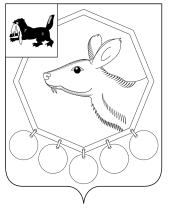                                                   РОССИЙСКАЯ  ФЕДЕРАЦИЯ                                                       ИРКУТСКАЯ ОБЛАСТЬ               МУНИЦИПАЛЬНОЕ ОБРАЗОВАНИЕ «БАЯНДАЕВСКИЙ РАЙОН»                                                    ПОСТАНОВЛЕНИЕ  МЭРАОб утвержденииПравил работы с обезличенными персональными данными в администрации МО «Баяндаевский район»В соответствии с Федеральным законом от 27.07.2006 г. № 152-ФЗ «О персональных данных», постановлением Правительства Российской Федерации от 21.03.2012 г. № 211 «Об утверждении перечня мер, направленных на обеспечение выполнения обязанностей, предусмотренных Федеральным законом “О персональных данных” и принятыми в соответствии с ним нормативными правовыми актами, операторами, являющимися государственными или муниципальными органами», руководствуясь Уставом МО «Баяндаевский район», постановляю:Утвердить Правила работы с обезличенными персональными данными в администрации МО «Баяндаевский район» (Приложение № 1).Утвердить Перечень ответственных лиц за проведение мероприятий по обезличиванию обрабатываемых персональных данных в администрации МО «Баяндаевский район» (Приложение №2).Утвердить Перечень информационных „систем персональных данных в администрации МО «Баяндаевский район» (Приложение №3).Опубликовать настоящее постановление в газете «Заря», а также на официальном сайте МО «Баяндаевский район» в информационно-телекоммуникационной сети «Интернет» в течение 10 дней после его утверждения.Контроль за исполнением данного постановления возложить на председателя организационно - управленческого комитета администрации МО «Баяндаевский район» Тыкшееву Л. С.Мэр муниципального образования«Баяндаевский район»А.П. ТабинаевПриложение №1 к постановлению мэра МО «Баяндаевский район» от 28.03.2013 г. № 47ПРАВИЛАработы с обезличенными персональными данными в
администрации МО «Баяндаевский район»                                                    1. ОБЩИЕ ПОЛОЖЕНИЯНастоящие Правила работы с обезличенными персональными данными в администрации муниципального образования «Баяндаевский район» (далее Администрация) разработаны с учетом Федерального закона от 27.07.2006 № 152-ФЗ «О персональных данных» и постановлением Правительства Российской Федерации от 21.03.2012 № 211 «Об утверждении перечня мер, направленных на обеспечение выполнения обязанностей, предусмотренных Федеральным Законом «О персональных данных» и принятыми в соответствии с ним нормативными правовыми актами, операторами, являющимися государственными или муниципальными органами».Настоящие Правила определяют порядок работы с обезличенными персональными данными в Администрации.Настоящие Правила утверждаются постановлением мэра МО «Баяндаевский район» (далее - мэр района).                               2.  ТЕРМИНЫ И ОПРЕДЕЛЕНИЯ     В соответствии с Федеральным законом от 27.07.2006 № 152-ФЗ «О персональных данных»:2.1.1. Персональные данные - любая информация, относящаяся к прямо или косвенно определенному или определяемому физическому лицу (субъекту персональных данных);2.1.2. Обработка персональных данных - любое действие (операция) или совокупность действий (операций), совершаемых с использованием средств автоматизации или без использования таких средств с персональными данными, включая сбор, запись, систематизацию, накопление, хранение, уточнение (обновление, изменение), извлечение, использование, передачу (распространение, предоставление, доступ), обезличивание, блокирование, удаление, уничтожение персональных данных;2.1.3. Обезличивание персональных данных действия, в результате которых невозможно определить принадлежность персональных данных конкретному субъекту персональных данных.                              3. УСЛОВИЯ ОБЕЗЛИЧИВАНИЯ3.1. Обезличивание персональных данных может быть проведено с целью ведения статистических данных, снижения ущерба от разглашения защищаемых персональных данных, снижения класса информационных систем персональных данных Администрации и по достижении целей обработки или в случае утраты необходимости в достижении этих целей, если иное не предусмотрено федеральным законодательством.3.2.  Способы обезличивания при условии дальнейшей обработки персональных данных:3.2.1. Уменьшение перечня обрабатываемых сведений;3.2.2. Замена части сведений идентификаторами;3.2.3. Обобщение - понижение точности отдельных сведений;3.2.4. Понижение точности некоторых сведений (например. «Место жительства» может состоять из страны, индекса, города, улицы, дома и квартиры, а может быть указан только город);3.2.5. Деление сведений на части и обработка в разных информационных системах, перечень которых приведен в Приложение № 2 к настоящим Правилам.Способом обезличивания в случае достижения целей обработки или в случае утраты необходимости в достижении этих целей является сокращение перечня персональных данных.Для обезличивания персональных данных годятся любые способы явно не запрещенные действующим законодательством.Перечень должностей Администрации, ответственных за проведение мероприятий по обезличиванию обрабатываемых персональных данных приведен в приложении № 1 к настоящим Правилам.Мэр района принимает решение о необходимости обезличивания персональных данных в связи с ведением статистических данных, снижение ущерба от разглашения защищаемых персональных данных, снижение класса информационных систем персональных данных Администрации и по достижении целей обработки или в случае утраты необходимости в достижении этих целей, если иное не предусмотрено федеральным законодательством.Начальники отделов, секторов администрации, работающие с персональными данными субъектов персональных данных, готовят предложения по обезличиванию персональных данных, обоснование такой необходимости и способ обезличивания, обозначенных в п.3.2, настоящих Правил.Ответственный за организацию обработки персональных данных, осуществляет непосредственное обезличивание выбранным способом, обозначенным в п.3.2, настоящих Правил.4. ПОРЯДОК РАБОТЫ С ОБЕЗЛИЧЕННЫМИ ПЕРСОНАЛЬНЫМИ ДАННЫМИОбезличенные персональные данные не подлежат разглашению и нарушению конфиденциальности.Обезличенные персональные данные могут обрабатываться с использованием и без использования средств автоматизации.При обработке обезличенных персональных данных с использованием средств автоматизации необходимо соблюдение:Парольной политики;Антивирусной политики;Правил работы со съемными носителями (если они используются);Правил резервного копирования;Правил доступа в помещения, где расположены элементы информационных систем.При обработке обезличенных персональных данных без использования средств автоматизации необходимо соблюдение:Правил хранения бумажных носителей;Правил доступа к бумажным носителям в помещения, где они хранятся.Приложение №2 к Правилам работы с обезличенными персональными данными в администрации МО «Баяндаевский район»Переченьответственных лиц за проведение мероприятий по обезличиванию обрабатываемых
персональных данных в администрации МО «Баяндаевский район»Первый заместитель мэра;Заместитель мэра;Председатель организационно - управленческого комитета;Специалист сектора по кадровой работе и информационному обеспечению;Системный администратор.Приложение № 3 к Правилам работы с обезличенными персональными данными в администрации МО «Баяндаевский район»ПЕРЕЧЕНЬ ИНФОРМАЦИОННЫХ СИСТЕМ ПЕРСОНАЛЬНЫХ ДАННЫХ
В АДМИНИСТРАЦИИ МО «БАЯНДАЕВСКИЙ РАЙОН1. Информационные системы персональных данных.Программа «1C: Предприятие»;Программа «Контур - Экстерн Лайт»;Программа «Контур - Экстерн Атлас»;Программа АРМ «Бюджетополучатель»;Программа «КриптоПро SP3»;Программа «Континент-АП».от  28.03.2013 г.  года № 47с. Баяндай